	Aanmeldingsformulier Foto-opdracht Generation Z: what’s next? 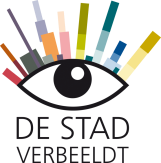 (aangepast formulier)De Stad Verbeeldt nodigt alle professionals uit een eigen portfolio in te zenden voor de foto-opdracht Generation Z: what’s next?Aanmelding en procedureIedere professionele fotograaf / beeldmaker levert op maximaal 3 A4 een plan van aanpak en begroting in. Het portfolio bestaat uit tenminste 15 fotobeelden van een fotoserie / portrettenreeks / productie van de afgelopen twee jaar. De fotograaf / beeldmaker, die een multimediale productie wil inzenden, houdt zich aan de maximale duur van 5-10 minuten.Het plan van aanpak, de begroting en het portfolio met aanmeldingsformulier in één keer uploaden via We Transfer t.a.v. e-mail: wedstrijd@destadverbeeldt.nl  voor 1 februari 2021 t.n.v. foto-opdracht Generation Z: what’s next? Zie verder persbericht, foto-opdracht, randvoorwaarden, beoordelingscriteria waar de deelnemers aan moeten voldoen op de website: www.destadverbeeldt.nlStichting De Stad Verbeeldt heeft voor elke foto opdracht € 6.500 beschikbaar gesteld. Dit project wordt gesubsidieerd door de gemeente Zwolle en het Prins Bernhard Cultuur Fonds Overijssel.Informatie of vragen: Fieke van ’t Riet, 06-22218109, info@destadverbeeldt.nlAanmeldingsformulier Foto opdracht Generation Z: what’s next?  Aanmeldingsformulier Foto opdracht Generation Z: what’s next?  Naam inzenderStraatnaamPostcode en woonplaatsBereikbaarheid e-mailBereikbaarheid telefoon werk / privéGeboortedatumGeslacht m / vNiveau / opleiding / werkervaringNiveau: professionalToelichting: CV toevoegenAkkoord randvoorwaarden foto-opdracht voor fotografen  /beeldmakersHandtekening:Plan van aanpakToelichting: toevoegen als bijlageBegrotingToelichting:toevoegen als bijlagePortfolio Fotoseries/productieMultimediale productie